Next Meeting:  June 9, 2020, 1:30-4:00pm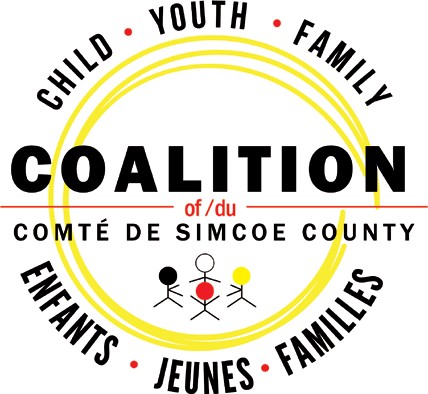 www.simcoecountycoalition.caItemItemStrategic OutcomesPresented ByPurpose(Approval, Action, FYI, Discussion, Decision)Time1.Welcome ChairsFYI5 mins2.Consent Agenda:2.1 Approval of IPT Minutes: April 14/202.2 Approval of AgendaChairsApproval2 mins3.Business Arising:Co-Chair for IPTChairsUpdate5 mins4.New Business:5.Integration/Partnership Priority Updates4ChairsInformation15 mins6.2018-2021 Strategic Workplan Working Group Sub-meetings (2:00pm)Equity Diversity & Inclusion GroupTransition Aged YouthLived Experience ManualWarm Transfer Group1,2,3,4Working GroupsDiscussion/Planning30 mins7.Lived Experience Guide1,2,3Working GroupUpdate/Review15 mins8.Cultural Competency Tool1,2,3Working GroupUpdate/Review15 mins